Friends of Johnshaven Meeting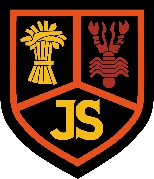 Monday 29th April 2019Minutes	